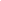 ※広報誌などに掲載させていただきます。送付いただいた写真はご返却しませんのでご了承ください。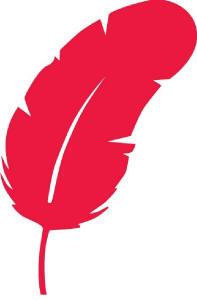 ※データ送付の場合は、ago@shima-fukushikyo.or.jpまでお願いします。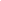 学校名学校名・活動の様子が分かる写真がありましたら、ご提供ください。（下記に添付又はメールにてデータを送信）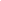 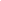 ・活動の様子が分かる写真がありましたら、ご提供ください。（下記に添付又はメールにてデータを送信）・活動の様子が分かる写真がありましたら、ご提供ください。（下記に添付又はメールにてデータを送信）ありがとうﾒｯｾｰｼﾞ（文字数の指定なし）